Услуга помощника по сопровождению для инвалидов 1 группы с нарушениями опорно-двигательного аппарата и (или) по зрению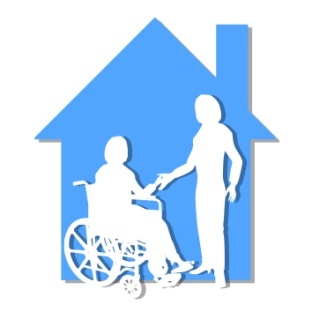 Специалистами отделения дневного пребывания для инвалидов и сопровождаемого проживания оказывается услуга помощника по сопровождению для инвалидов 1 группы с нарушениями опорно-двигательного аппарата и (или) по зрению при отсутствии медицинских противопоказаний (перечень медицинский показаний и медицинских противопоказаний для оказания социальных услуг в учреждениях социального обслуживания установлен законодательством Республики Беларусь).Услуга предоставляется на безвозмездной основе не более 40 часов в месяц и предполагает:- знакомство с получателем услуги, установление контакта;- определение и согласование круга обязанностей;- осуществление сопровождение от места проживания до пункта назначения и обратно, находясь рядом в течение требуемого времени: в учебные заведения, места трудоустройства, при посещении местных исполнительных и распорядительных органов, юридических консультаций, объектов социальной сферы, общественных, культурно-массовых и спортивных мероприятий, организаций здравоохранения, организаций бытового обслуживания, торговли и иных организаций и мероприятий;- озвучивание текущей информации (в том числе о маршрутах, объектах, информации на товарах)  - для лиц с нарушениями зрения;- помощь в передвижении по лестнице, преодолении бордюров, переходе проезжей части, пользовании общественным транспортом;- помощь при заполнении документов, в работе с литературой, поиске информации, пользовании техническими средствами социальной реабилитации;- оказание содействия в обеспечении защиты прав и законных интересов получателя услуги.Перечень документов, предоставляемых гражданином  для заключения договора на оказание услуги ассистента1. Письменное заявление2. Документ, удостоверяющий личность (паспорт)3. Копия удостоверения инвалида4. Индивидуальная программа реабилитации или заключение врачебно-консультационной комиссии.За более подробной информацией обращайтесь в отделение дневного пребывания для инвалидов и сопровождаемого проживания ГУ «Лунинецкий ТЦСОН»г. Лунинец, ул. Фрунзе, 6, тел.: 6-21-96